Муниципальный этап Всероссийского конкурса «Воспитать человека» в 2023 годуНоминация «Воспитание во внеучебной деятельности»Воспитание патриотизма у обучающихся начальной школы  в рамках реализации Программы воспитания (инвариантный модуль «Ученик – патриот и гражданин»)Автор-составитель:Зарвирова Антонина Сергеевна, учитель начальных классов МБОУ СОШ № 20 города Невинномысска2023 годВводная частьВоспитание патриотизма в ребенке – сложная, многоплановая задача, которая требует серьезных усилий на протяжении многих лет. Начинать заниматься воспитанием патриотизма необходимо как можно раньше, с ранних лет, начиная эту работу в семье, а затем в школе. Вначале ребенку необходимо прививать любовь к семье, к родному городу, поселку, то есть малой родине, а потом уже к своему Отечеству. Эта работа должна проводиться постепенно и грамотно.Зная возрастные особенности младшего школьника, воспитывать патриотизм необходимо постоянно, используя все разнообразие методов, уроки и внеурочные занятия. В Стратеги развития воспитания в Российской Федерации на период до 2025 года.  Определена   цель развития в российском обществе высокой социальной активности ответственности граждан, обладающих позитивными  ценностями и качествами, способных проявить их в созидательном процессе в интересах Отечества, укрепления государства, обеспечения его интересов. Внедрение рабочих программ воспитания в общеобразовательных организациях на основе примерной рабочей программы воспитания. Обновление содержания и технологий социально -педагогической, художественной, естественнонаучной, технической, туристско-краеведческой и физкультурно-спортивной направленности дополнительного образования детей в целях реализации направлений системы воспитания.        В документах, принятых  Министерством образования РФ, утверждается, что общественно-государственная система образования, ориентированная на формирование гражданских чувств, сознания, активной позиции школьников, способна обеспечить консолидацию общества, поддержание общественной и экономической стабильности, упрочить единство народов.С внедрением ФГОС в рамках воспитания появилась Примерная Программа воспитания с инвариантными и вариативными модулями. Также реализуется Программа развития социальной активности обучающихся начальных классов «Орлята России». Программа разработана в рамках реализации федерального проекта «Патриотическое воспитание граждан Российской Федерации» национального проекта «Образование» с целью удовлетворения потребностей младших школьников в социальной активности и направлена на развитие и поддержание интереса к учебным и внеурочным видам деятельности, на формирование социально значимых качеств личности обучающихся, ключевых базовых ценностей: Родина, семья, природа, дружба, труд, милосердие.Название воспитательной практики: воспитание патриотизма у обучающихся начальной школы  в рамках реализации Программы воспитания.Автор-разработчик практики: Зарвирова Антонина Сергеевна, учитель начальных классов МБОУ СОШ № 20 города Невинномысска.Дата реализации практики:  2021 годАдресная группа: обучающиеся 1-4 классовОсновные проблемы потребностей адресной группы:Не сформированы  патриотизм и духовно-нравственные ценности в силу возраста;Слабые познания в области истории и культуры;Недостаточно развита лексическая основа в понимании слов «Долг», «Патриот», «Родина», «Честь» и т.д.Мною определен основной модуль в Программе воспитания моего класса «Ученик – патриот и гражданин», где выстроена прямая взаимосвясь программы «Орлята России», муниципальной программы «Человек. Гражданин. Патриот!» и Программы воспитания МБОУ СОШ № 20.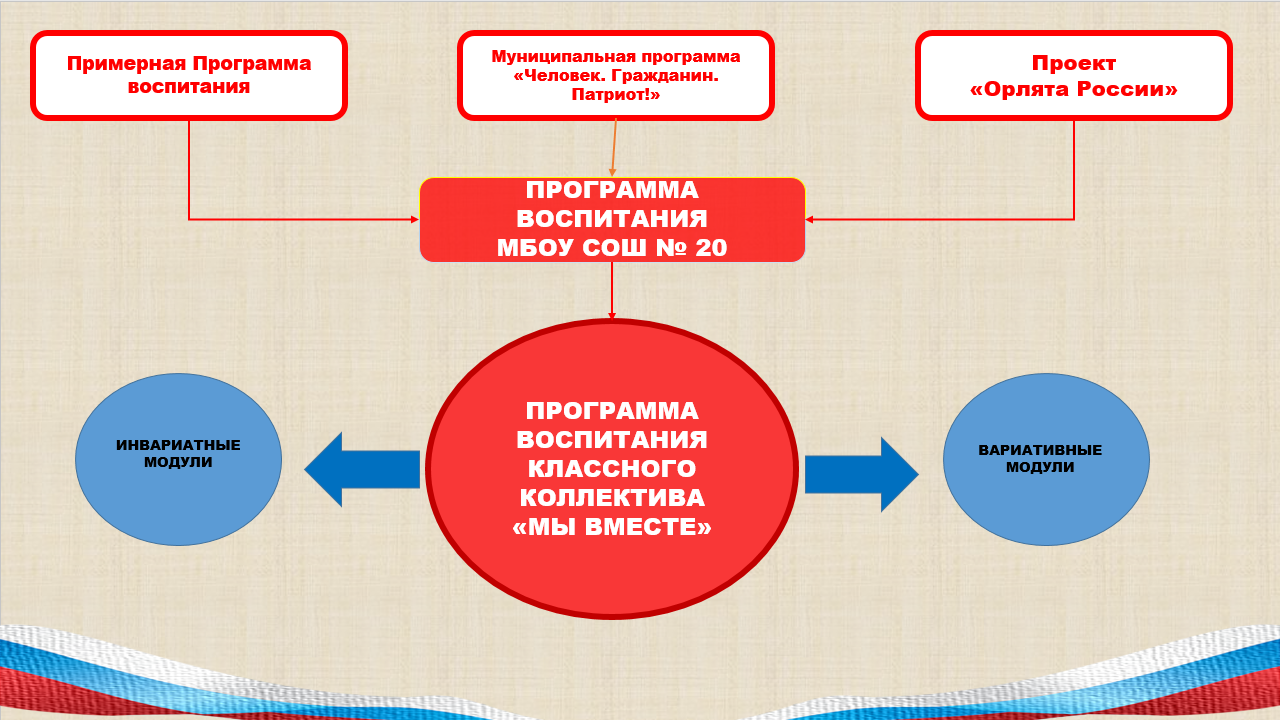 Определена цель воспитательного модуля: создание условий для формирования у обучающихся чувства гражданственности, патриотизма, уважения к правам, свободам и обязанностям человека.Ценности: любовь к России, своему народу, своему краю, служение Отечеству, правовое государство, гражданское общество; закон и правопорядок, поликультурный мир, свобода личная и национальная, доверие к людям.Задачи:- элементарные представления о роли государства  в жизни общества, о его важнейших законах;- представления о символах государства – Флаге, Гербе России, о флаге и гербе субъекта Российской Федерации, в котором находится образовательное учреждение;- элементарные представления об институтах гражданского общества, о возможностях участия граждан в общественном управлении;- элементарные представления о правах и об обязанностях гражданина России;- интерес к общественным явлениям, понимание активной роли человека в обществе;- уважительное отношение к русскому языку как к государственному, языку  межнационального общения;- начальные представления о народах России, об их общей исторической судьбе, о  единстве народов нашей страны;- элементарные представления о национальных героях и важнейших событиях истории  России;- стремление активно участвовать в делах класса, школы, семьи, своего города;- уважение к защитникам Родины;-  умение отвечать за свои поступки.Виды деятельности и формы занятий:- получение первоначальных представлений о Конституции Российской Федерации, ознакомление с государственной символикой – Гербом, Флагом Российской Федерации, гербом, флагом и гимном Санкт-Петербурга (на плакатах, картинах, в процессе бесед, чтения книг, изучения предметов, предусмотренных базисным учебным планом);-  ознакомление с героическими страницами истории России, жизнью замечательных людей, явивших примеры гражданского служения, исполнения патриотического долга, с обязанностями гражданина (в процессе бесед, экскурсий, просмотра кинофильмов, путешествий по историческим и памятным местам, сюжетно-ролевых игр гражданского и историко-патриотического содержания, изучения основных и вариативных учебных дисциплин);- ознакомление с историей и культурой родного края, народным творчеством, этнокультурными традициями, фольклором, особенностями быта народов России (в процессе бесед, сюжетно-ролевых игр, просмотра кинофильмов, творческих конкурсов, фестивалей, праздников, экскурсий, путешествий, изучения вариативных учебных дисциплин);- знакомство с важнейшими событиями в истории нашей страны, содержанием и значением государственных праздников (в процессе бесед, проведения классных часов, просмотра учебных фильмов, участия в подготовке и проведении мероприятий, посвященных государственным праздникам);- знакомство с деятельностью общественных организаций патриотической и гражданской направленности, детско-юношеских движений, организаций, сообществ, с правами гражданина (в процессе посильного участия в социальных проектах и мероприятиях, проводимых детско-юношескими организациями);- участие в просмотре учебных фильмов, отрывков из художественных фильмов, проведении бесед о подвигах российской армии, защитниках Отечества, подготовке и проведении игр военно-патриотического содержания, конкурсов и спортивных соревнований, сюжетно-ролевых игр на местности, встреч с ветеранами и военнослужащими;-  получение первоначального опыта межкультурной коммуникации с детьми и взрослыми – представителями разных народов России, знакомство с особенностями их культур и образа жизни (в процессе бесед, народных игр, организации и проведения  национально-культурных праздников).Предполагаемый результат:- ценностное отношение к России, своему народу, своему краю, отечественному культурно-историческому наследию, государственной символике, законам Российской Федерации, русскому и родному языку, народным традициям, старшему поколению;- элементарные представления: об институтах гражданского общества,государственном устройстве и социальной структуре российского общества, о  наиболее значимых страницах истории страны, об этнических традициях икультурном достоянии своего края; о примерах исполнения гражданского и патриотического долга;- первоначальный опыт постижения ценностей гражданского общества,национальной истории и культуры;- опыт ролевого взаимодействия и реализации гражданской, патриотической  позиции;- опыт социальной и межкультурной коммуникации;- начальные представления о правах и обязанностях человека, гражданина, семьянина, товарища.Уважение к своей стране, к ее национальным традициям, истории и богатой культуре является основой любого воспитания. Согласитесь, что невозможно вырастить настоящего гражданина и достойного человека без уважительного, трепетного отношения к своим истокам.Патриотическое воспитание школьников должно стать той объединяющей силой, которая сможет вырастить поколение настоящих патриотов, любящих свою Родину не на словах, а на деле. Патриотизм призван дать новый импульс духовному оздоровлению народа, поколение, которое возведет Россию на пьедестал, сможет приумножить национальные богатства, а уровень жизни сделать качественнее. Поэтому работа с детьми в области формирования патриотизма является актуальной задачей в настоящее время.  Подводя итог, хочется сказать, что гражданско-патриотическое воспитание занимало и будет занимать центральное место в моей воспитательной системе. И благодаря разнообразию форм и методов работы, у нас – педагогов – есть уникальная возможность повлиять на становление будущих граждан, патриотов России.Основная частьРешая задачи патриотического воспитания, строю свою работу в соответствии с местными условиями и особенностями детей. Применяю в своей работе как традиционные, так и инновационные формы работы.Традиционные формы работы: классные часы, с использование презентаций, праздники, беседы, викторины, выставки рисунков, уроки мужества, внеклассные мероприятия на патриотическую тему, выпуск стенных газет.Инновационные формы работы:поисковая работа, участие в социальных проектах, школьных конференциях, экскурсионная деятельность с посещением музеев, выставок, встречи с интересными людьми, просмотр видеофильмов.Предлагаю познакомиться  с методическими материалами, сценариями и разработками в рамках реализации моей воспитательной практики.Сценарий классного  часа в 4 классе«Невинномысск  помнит войну…»( к Дню освобождения города Невинномысска от фашистской оккупации)Цели и задачи классного часа:Показать героизм наших воинов во время Великой Отечественной войны, стойкость и мужество людей, оказавшихся в оккупации.Познакомить учащихся с региональной историей, воспитать любовь и уважение к своей малой Родине.Учитель: Ребята! Сегодня особенный день для каждого жителя нашего города. 20 января 1943 года город Невинномысск  был освобожден от немецко-фашистской оккупации. Много лет прошло с тех пор. Но мы не забываем тех, кто жертвовал собой за свободу Родины. Как помнят эту войну ветераны и те, кто ждал их в тылу. Как помнит взрывы и людские стоны Невинномысская земля. Как помнит ее наш город. Наш классный час так и называется: «Невинномысск помнит войну».  Чтец 1.  Здесь каждый славен – мертвый и живой!              И оттого,  в любви своей не каясь              Душа,  как лист, звенит, перекликаясь              Со  всей звенящей солнечной листвой.              Перекликаясь с теми, кто прошел.              Перекликаясь с теми, кто проходит.- Ребята! На Великую Отечественную войну было призвано (по учету военкоматов) и добровольно ушедших 112 тысяч человек, в том числе 300 женщин. Из числа женщин 142 девушки  -  добровольцы-комсомольцы. Погибли в боях 65 тысяч, стали Героями Советского Союза 187 человек, из них 34-м звание Героя присвоено посмертно. 49 героев прибыло из районов на постоянное местожительство в Ставропольский край. Одной из причин определения места жительства героев была – деревни, хутора и поселки Белоруссии, Украины, Орловской, Смоленской, Ростовской и других областей Российской Федерации, где родились и проживали родители,   были полностью разрушены и сметены с лица земли массированными бомбардировками немецкой авиацией. По приказу главкома страны для реабилитации героев и всех раненых этих мест направлялись в Ставропольский край, более благополучный край. В районах края, при райкомах КПСС были созданы военные отделы, которые занимались вопросами розыска пропавших без вести воинов, оформлением и назначением пенсии и пособий на детей, чьи отцы погибли на фронте. В Ставропольском крае таких детей оказалось 51 тысяча. 12 тысяч из них – круглые сироты. В крупных населенных пунктах Петровском, Изобильном, Невинномысске и других созданы детские дома. Размещались дети также в  одной из двух начальных школ. Там для них были созданы спальни, столовые, кухни и учебные классы.            Перед оккупацией в Ставропольском крае были созданы партизанские отряды. Их было 8. Общее руководство этими отрядами возглавил секретарь Крайкома ВКП (б) М.А. Суслов. В партизанских отрядах были и старики и женщины. Они в бой не вступали, занимались вывозом банковских документов и денег, отправкой на черные земли отар овец и крупного рогатого скота.В Левокумском районе был создан подпольный отряд мстителей во главе с комсомольцем Скоковым Александром. Отряд совершал налеты и нападения на фашистов, которые приезжали в села отбирать продукты питания у населения. В одном бою Скоков, руководитель отряда «Мститель» по указке предателя был взят в плен и расстрелян.За мужество и отвагу Скоков Александр Иванович был награжден Золотой звездой Героя Советского Союза посмертно.Учитель: Что же помнит о Великой Отечественной войне наш город?  Уже давно отгремели победные фанфары 65-летия победы Советского Союза в Великой Отечественной войне. И нет уже этого государства, и век уже не двадцатый, но забыть сгладить в памяти события той войны невозможно. Много в истории Великой Отечественной войны достойно всеобщего внимания. Но каждому человеку особенно дороги свой родной город, поселок и кажется ему, что уж его-то малая родина пострадала больше всех.  Незаметно подобрался август 1942 года. По Ворошиловску усиленно ходили слухи о стремительном приближении неприятеля, о том, что он совсем близко. 25 июля противник перешел в наступление с плацдармов в нижнем течении Дона. Ставка потребовала навести в войсках строжайшую дисциплину, остановить дальнейшее наступление противника, а затем сильными контрударами разгромить и отбросить его за Дон. Однако обстановка продолжала ухудшаться. 31 июля немецкие войска овладели Сальском, продолжали движение на Ворошиловск  и Краснодар. 3 августа враг занял Ворошиловск, 5 августа – Невинномысск, а 7 августа – Армавир и продолжил наступление на Майкоп. К исходу 9 августа подвижные части 1-й танковой армии ворвались в Майкоп.Чтец 2.   Герои не забудутся, поверьте!               Пускай давно окончилась война,               Но до сих пор мы с вами на поверке               Героев называем имена.Учитель: Кто они, те герои, чьими именами названы улицы, чьи подвиги по  достоинству оценила страна?             Чтец 3.       Вспомним всех, поименно                                Сердцем вспомним своим.                                 Это надо не мертвым!                                 Это нужно - живым!   Всех героев перечислить нельзя. Все, кто воевал за освобождение своей Родины, все, кто жил в оккупации и не терял веру в освобождение, все, кто от мала до велика трудились в тылу на благо фронта и победы - все эти люди Герои Великой Отечественной войны.  Как же происходило освобождение Невинномысска? В фондах городского музея бережно хранятся документы участника боев за Кавказ, освобождения городов Пятигорск, Железноводск, Невинномысск, Героя Советского Союза, гвардии полковника Александра Борисовича Казаева.          В 21.00 18 января разведчики подошли вплотную к Невинномысску с северо-востока, востока и юго-востока. Группы Носова, Никитина, Глушкова и Титова воспользовались непогодой и очень плохой видимостью, проникли в город и почти всю ночь вели разведку противника. В результате этой разведки были захвачены в плен фельдфебель и два сапера (группа Носова), а гвардии ст. лейтенант Никитин со своей группой проник на железную дорогу станции и захватил в плен немецкого лейтенанта. Группы Глушкова и Титова вели разведку западного берега р. Кубань и подходов к переправам. Они взяли в плен трех немцев, которые везли ночью в походной кухне ужин на восточную окраину города.         Разведчики доложили, что на улицах города много автотранспорта, тягачей, в районе железнодорожной станции шесть самоходных орудий. В районе железнодорожного моста и переправ две артиллерийские батареи. Немцы методично готовят к обороне все каменные здания на окраине города, минируют подступы к огневым точкам. Все здания каменной постройки вокруг железнодорожной станции также подготовлены к обороне и заняты немцами.         На путях много железнодорожных составов с вагонами и цистернами, восемь паровозов маневрируют. Из допроса пленных стало известно, что город обороняют на восточном берегу р. Кубань 666-й пехотный полк и остатки 667-го пехотного полка, сведенного в отдельный батальон, 627-й отдельный саперный батальон и специальный железнодорожный батальон. На западном берегу р. Кубань, на рубеже Кочубеевская — Рождественская — Ленинское — Ивановское на подготовленных позициях находится подразделение 5-й авиадесантной и 13-й танковой дивизии немцев. Железнодорожная переправа подготовлена к взрыву, подступы к городу и к западному берегу р. Кубань заминированы.          Все добытые разведчиками сведения и показания пленных я в 9 часов утра 19 января 1943 года предоставил Хижняку И.Л. на полустанке Киян в присутствии всех командиров бригад и частей корпуса, находившихся там для получения боевой задачи командира корпуса.         Моему мотобатальону был дан приказ: на своих бронетранспортерах и самоходных орудиях внезапно атаковать противника вдоль железнодорожной линии, уничтожить немцев и захватить железнодорожную станцию с нефтью.         Батальону Диордицы из района поселка Головное приказано атаковать противника и, не отвлекаясь, стремительно прорваться к железнодорожной переправе, захватить и овладеть плацдармом на западном берегу р. Кубань.        Сигнал для атаки — залп «катюш» из трех дивизионов. Артиллерия корпуса и бригад должна подавить артиллерию противника и своим огнем обеспечить продвижение частей корпуса.В ночь с 19 на 20 января гвардейцы корпуса под прикрытием артиллерийского огня корпусной и армейской артиллерии (9-й армии) перешли в наступление, ворвавшись со всех сторон в город, приготовились к атаке.         После залпа «катюш» мы атаковали и захватили железнодорожную станцию. Первым к станции прорвалась группа ст. лейтенанта Никитина на трех бронетранспортерах и двух самоходных пушках. Прорыв был таким стремительным, что немцы были захвачены на своих служебных местах. Немцам удалось поджечь две цистерны с горючим, но они были потушены. В этом бою мой мотобатальон уничтожил два самоходных орудия, четыре пушки, минометную батарею и до двух рот немцев. Подбили и вывели из строя шесть паровозов и не дали врагу вывезти ни одного эшелона!                В Невинномысске части корпуса захватили более 1000 автомашин, 200 мотоциклов, много железнодорожных вагонов и цистерн с горючим. В селе Ленинском, куда ворвался мой мотобатальон, уже после Невинномысска мы захватили у немцев авторемонтный завод, несколько вагонов с запчастями для машин. Оборудование оказалось в полной исправности.        Так закончились бои по освобождению Невинномысска.        21 января 1943 года Невинномысск был освобожден от фашистов, но еще долгие два с половиной года длилась эта война! Именно наш советский, российский солдат освободил всю Европу от немецко-фашистских захватчиков, а многие народы спас от полного уничтожения. Так давайте же чтить и помнить Великих солдат Великой Победы После сокрушительного удара, нанесенного гитлеровцам на Тереке, в районе Моздока, инициатива перешла в руки советских войск на всех участках борьбы за Северный Кавказ. Частями 37-й армии были освобождены Ессентуки, Пятигорск, Минеральные Воды, Железноводск, 17 января - Черкесск, 20 января - Невинномысск. Одновременно части конно-механизированной группы и 44-й армии освобождали центральные и северо-восточные районы края.   Чтец 5. Люди, молчаньем вы память почтите             Тех, кто насмерть стоял,             Тех, кто жизнь отстоял,             Кто нам мир на века завещал.Учитель: Давайте почтим память погибших на фронтах Великой Отечественной войны минутой молчания.(Минута молчания)Чтец 1. Ветераны войны, ваша юность легендою стала.             Белизна седины - это отблеск веков из металла.             Седина - это марля окон медсанбата,             Седина - серебро, что дано за утраты.                     Чтец 2.  На груди – ордена,                                На висках – седина,                                Позади боевые походы.                                Не грусти, старина,                                Что украла война                                Ваши лучшие юные годы.                                В двадцать лет седина...                                Не грусти, старина,                                Трудный век вам судьбою положен.                 Чтец 3.  Ваша нам седина,                                Ваши нам ордена                               С каждым  годом родней и дороже.                               На висках седина.                               За окном тишина.                               Пусть она никогда не взорвётся.                               Пусть пришла седина,                               Но осталась страна,                               Что Великой Россией зовётся!Чтец 4.   Родина, суровая и милая               Помнит все жестокие бои…       Вырастают рощи над могилами       Славят жизнь по рощам соловьи                           Что грозы железная мелодия,               Радость или горькая нужда?               Все проходит, Остается Родина –               Та, что не изменит никогда.Чтец 5.  С ней живут, любя, страдая, радуясь               Падая и подымаясь ввысь.       Над грозою торжествует радуга               А над смертью торжествует жизнь.Учитель: Наш классный час подходит к концу. Я благодарна вам, ребята, за проделанную работу. Спасибо за внимание!Классный час на тему:«9 декабря – День Героев Отечества».Цель:Расширение знаний учеников о героических страницах истории нашего Отечества.Воспитание патриотизма, гражданственности, чувства гордости и уважения к историческому прошлому Родины.Ход мероприятияВступительное слово классного руководителя:( слайд 1) Ребята,  наше мероприятие, посвящено самому молодому празднику, который в декабре отмечает наша страна. Это - День героев Отечества. Как вы уже догадались, речь пойдёт сегодня о Георгии Победоносце, о символе нашей страны - гербе России, о героях нашей Великой Родины. Вы узнаете:1) почему на гербе России изображение Георгия Победоносца;2) почему на монетах достоинством 5, 10 и 50 копеек изображение Святого Георгия и почему мелкая денежная мера называется «копейка»3) почему ленточка, которую волонтеры раздают в преддверии праздника Победы, называется «георгиевская».(слайд 2)Учитель:  9 декабря наша страна отмечает День героев Отечества. Эта памятная дата была установлена в 2007 году. Россияне, отмеченные почетным званием героев достойны, чтобы у них был собственный праздник.(слайд 3)   День 9 декабря был выбран не случайно. До 1917 года он был посвящен чествованию заслуг георгиевских кавалеров. В настоящее время страна чествует Героев Советского Союза, кавалеров ордена Святого Георгия и ордена Славы, Героев Социалистического труда, Героев Российской Федерации. Статус высшей военной награды Российской Федерации был возвращен ордену Святого Георгия в 2000 году.Всем нам хочется жить в мире, свободном от войн и насилия. Об этом человечество мечтало во все времена. Но, к сожалению, в мире возникают военные конфликты, и потому наряду с мирными тружениками нашей стране нужны воины для защиты родного Отечества.Во все времена все народы защищали свою землю, поэтому и мы должны быть патриотами нашей Родины. В каждой стране есть свои герои. Наша Родина, Россия, - страна героическая. В тысячелетней ее истории военных лет в общей сложности было больше, чем годов мирных.(слайд 4)-Ребята, а кого же называют героем?(слайд 5)Учитель.Многие слышали имя Георгия Победоносца или, по крайней мере, видели его образ на гербе Москвы, а также России, на монетах. Но мало кто знает историю этого великомученика. Его не случайно нарекли своим покровителем такие страны как Россия, Англия, Грузия.1. ученик.Георгий Победоносец жил в 3 веке. Он был сыном богатых родителей, исповедовавших христианскую веру.В 20 лет юноша был образован, красив и имел отличное телосложение. Кроме того, он был очень храбр. Святой Георгий выступил против императора, когда тот задумал истребить всех христиан. За выступление против императора, тот приказал своим оруженосцам заключить Святого Георгия в темницу и подвергнуть пыткам.(слайд 6)2. ученик.В течение 7 дней молодого юношу пытали. Различные истязания выдержал Георгий: его ноги забивали в колоды, а на грудь клали тяжелый камень; его привязывали к колесу, истыканному железными остриями; засыпали негашеной известью на три дня; поили чародейными травами.Георгий перенес все эти мучения и не отрекся от Христа. Никакие уговоры не смогли заставить отречься его от веры. И его приговорили к смерти.Георгий, придя на место казни, помолился и с радостью склонил свою голову под меч (6 мая) 303 г. Именно поэтому 6 мая - День святого великомученика Георгия. Однако в России Днем святого великомученика Георгия является и 9 декабря.(слайд 7)3. ученик.Георгий считается покровителем воинов, земледельцев и пастухов, а в ряде мест — путешественников.Существует легенда, что недалеко от того места, где родился св. Георгий в городе Бейруте, один юноша спас девушку от страшного змея. Этот юноша был ни кто иной, как святой великомученик Георгий. На месте этого события и была построена церковь во имя Пресвятой Богородицы и великомученика Георгия.После этой победы св. Георгий и стал называться Победоносцем. (слайд 8)4. ученик.В 1769 году в России был утверждён военный орден Святого Великомученика и Победоносца Георгия четырёх степеней. Он считался чрезвычайно почётной наградой. Заслужить Георгиевский орден было чрезвычайно трудно.В дореволюционной России не было более чтимой награды для офицера, чем белый крест ордена Святого Георгия Победоносца.Идея создать такую награду принадлежит Петру 1. Замысел Петра I воплотила в жизнь царица Екатерина II. Отдавая должное воинской славе Русской армии и стремясь упрочить свое влияние на военных, она утвердила 9 декабря 1769 г. новый военный орден.5. ученик.(слайд 9)Полное название ордена - Императорский Военный орден Святого Великомученика и Победоносца Георгия.Георгиевская лента ордена всех степеней имела чередующиеся три черные и две оранжевые продольные полоски. Позднее многие воинские награды получили оранжево-черную ленту.(слайд 10)Орденом награждено более 10 тысяч человек, однако, за всю его историю награждение первой степенью производилось лишь 25 раз, второй - 117. До 1917 года 9 декабря была датой праздника, посвященного чествованию заслуг георгиевских кавалеров.Традиция награждения сохранялась до Октябрьской революции.Орден св. Георгия Победоносца был восстановлен в 2000 году, как высшая военная награда России.(слайд 11)Учитель.В годы Великой Отечественной, особенно в казачьих войсковых формированиях, многие ветераны носили на груди рядом с советскими орденами и медалями также и Георгиевские кресты, которыми они были награждены еще в годы Первой мировой войны.Великая Отечественная война окончилась 6 мая 1945 года - в день памяти святого Георгия Победоносца. Сколько людей в эти тяжелые годы ковали Великую Победу нашего народа на фронтах и в тылах!(слайд 12)Командующим армией был маршал Георгий Константинович Жуков.Но Георгий Жуков отличался тем, что он имел глубокое религиозное чувство и всю войну провоевал с иконой – благословением от матери.(слайд 13)1. ученик.В России, в канун Великого праздника Победы, ежегодно, с 24 апреля по 12 мая, начиная с 2005 года, проводится масштабная акция под названием «Георгиевская ленточка».Акция начинается с распространения волонтёрами среди населения небольших отрезков лент, по форме и цвету как и Георгиевская лента. По условиям акции ленточку необходимо прикрепить на лацкан одежды, повязать на руку, на сумку или на антенну автомобиля.Георгиевская лента — это многовековой символ, олицетворяющий подвиг русского воина на полях сражений. Это элемент награды, за которую многие отдали свою собственную жизнь.2. ученик.(слайд 14)Во время Великой Отечественной войны, в ноябре 1943 года, в нашей стране был утвержден новый орден - орден Славы.(слайд 15)Орден Славы по своему статусу и цвету ленты почти полностью повторял орден Святого Георгия.Орден Славы имеет три степени. Эти знаки отличия могли быть выданы за личный подвиг на поле боя, выдавались в порядке строгой последовательности — от низшей степени к высшей.Всего за годы Великой Отечественной войны было выдано около миллиона знаков Ордена Славы III степени, более 46 тысяч — II степени и 2631 — I степени.Полных кавалеров ордена Славы, по уточнённым данным, насчитывается 2656 человек, среди них — четыре женщины. (Слайд 20)3.ученик Современная Россия в своей ратной летописи (начиная с 1992 года) насчитывает около 600 человек, удостоенных званий Героев Российской Федерации. Среди этих людей есть и те, кто до сегодняшнего дня продолжают служить в рядах Вооруженных Сил России.Звание Героя России в нашем городе Невинномысске имеют Глава города Михаил Анатольевич Миненков и Почетный гражданин Невинномысска, летчик-космонавт Олег Иванович Скрипочка.А теперь я попрошу всех сидящих в классе прочитать то, что написано на слайде: «НЕЛЬЗЯ НАУЧИТЬСЯ ЛЮБИТЬ ЖИВЫХ, ЕСЛИ НЕ УМЕЕШЬ ХРАНИТЬ ПАМЯТЬ О ПАВШИХ» Ребята, помните эти слова. Мы должны знать и уважать историю страны, какой бы жестокой она не была. Это история нашей страны и другой она уже быть не может.На этом наш классный час заканчивается. Спасибо всем за внимание!«Его СЕРДЦЕ будет биться ВСЕГДА!»(Экскурсия к памятнику Героя РоссииЖога Владимира Артёмовича)Учитель:  Доброе утро, ребята! Мы находимся с вами возле мемориала, который совсем недавно появился в нашем городе Невинномысске. Такие мемориалы ставят настоящим героям, которые отдали свою жизнь за мир и свободу людей. Сегодня вы познакомитесь с еще одним настоящим героем – Героем России Владимиром Аретемовичем Жога.Родился 26 мая 1993 года в Донецке. Отец — Артём Владимирович Жога, подполковник Народной милиции ДНР, начальник штаба и затем командир «Спарты». Мать — домохозяйка. Жил и работал в Славянске, куда переехали родители. По словам Жоги, в детстве он занимался спортом, в частности футболом.В 2014 году после начала войны на Донбассе участвовал в ней на стороне самопровозглашённых государственных образований ДНР и ЛНР. Сначала состоял в отрядах самообороны Славянска. Был ранен в голову в боях за Славянск, во время боевых действий в районе Снежного получил ранение в руку, в боях за границу получил ранение 13 осколками, также был ранен при отражении штурма под Шахтёрском, а в боях за аэропорт получил второе ранение в голову.Был заместителем командира разведывательной роты. В октябре 2016 года принял командование батальоном «Спарта» после гибели его создателя Арсена Павлова (Моторола), являясь до этого его водителем, а затем первым заместителем.5 марта 2022 года Жога погиб в Волновахе, по словам главы ДНР Пушилина, «обеспечивая выход из этого населенного пункта мирных жителей». 6 марта Владимир Путин присвоил Жоге звание Героя Российской Федерации посмертно. Похоронен на Аллее Героев кладбища «Донецкое море».Владимир Жога стал первым иностранным военнослужащим, а также первым военнослужащим ДНР, удостоенным звания Героя России.Памятник Владимиру Жоге установлен 17 сентября 2022 года в городе Невинномысске Ставропольского края на улице Владимира Жоги, названной в его честь.Давайте посмотрим в чистое небо и помолчим. Я объявляю минуту молчания.(минута молчания)Пусть всегда светит солнце, пусть всегда улыбаются мамы и папы, когда слышат веселый смех своих детей. Пусть будет мир! А мы будем помнить наших героев. Давайте возложим цветы  к мемориалу как благодарность за его поступок ради мира на земле!Викторина «Юные патриоты России» в рамках проекта: «Моя Россия»Вступительное слово педагога:– Сегодня мы поговорим с вами о нас и нашей Родине. Попытаемся разобраться в таких понятиях как патриотизм и патриот. Сделаем коллаж под названием «Россия – Родина моя».– В толковом словаре говорится, что слово «Родина» произошло от древнего слова «род», которое обозначает группу людей, объединённых кровным родством.– А что для вас Родина? Ребята, что вы вспоминаете, когда слышите слово Родина?(Ответы детей)– Страна, в которой мы живём, дом, в котором родились, берёзка у родного порога, место, где жили наши предки – всё это и есть Родина.– Родина – отчизна – отечество зовем мы Россию.– Отечеством, отчизной мы зовём Россию потому, что в ней жили испокон веку отцы и деды наши. Родиной мы зовём её потому, что в ней мы родились.– Это наша страна. Она досталась нам в наследство от наших предков.– Но  Человек рождается в конкретном месте – деревне, посёлке, городе…. Это его малая родина.Кто скажет, как называется ваша малая родина?(Ответы детей)- А как вы думаете, что такое Патриотизм?(Ответы детей)- Древние римляне говорили так: «Там хорошо, где Родина».
Патриотизм – это одно из наиболее глубоких человеческих чувств, в котором отражена любовь к Родине, ее процветанию, её Слава – и это чувство ставится превыше всего. Это и есть патриотизм.- А кто же такой патриот?(Ответы детей)(Вывод) Патриот – это человек, который:любит Родину и отстаивает ее интересы .гордится её прошлым и сегодняшними её достижениями;уважает людей всех национальностей своей страныготов встать на защиту Родины;готов на жертвы во имя интересов своей страны- Что значит быть патриотом сегодня?(Ответы детей)(Вывод) Быть патриотом сегодня это не только любить свою Родину, свою землю, но и обязательно, что-то конкретное для нее делать.Учится и трудится на благо своей Родины.Служить в армии.Верить и желать возрождение России как сильной державы.Уважать ветеранов – защитников Родины– Многие думают, что патриотом стать сложно и нужно обладать какими-то определенными сверхчеловеческими навыками.
Но реальные события нашей жизни говорят нам о том, что историю великих подвигов чаще всего пишут обычные люди, ничем «сверхнормальным» до своего героического поступка не выделяющиеся. 
– То есть, жил-был обычный парень рядом с нами. И вдруг – Подвиг. Не верите, что так бывает? Зря… Патриотами не рождаются, патриотами становятся…А для этого надо знать свою страну– Давайте же мы с вами сегодня проверим, много ли мы знаем о нашей Родине - России. Конкурс «Разминка».Вопросы:
1.  Назовите столицу России…….(Москва).Общее название всякого населения страны?..... (Народ)
3. Человек, любящий свою родину?...... (Патриот)
4. Житель нашего государства, который имеет права и выполняет обязанности?........ (Гражданин)
5. Сaмый главный человек страны, получивший от народа право на власть?.... (Президент)
6. Как называются правила, которые устанавливает государство?....... (Законы)7. Как называется основной закон Российской Федерации?.........(Конституция РФ).
8. Когда отмечается День России?............... (12 июня)

– Как вы знаете ,настоящие патриоты , смелые, ловкие, а главное умные и внимательные. Вот сейчас мы и проверим, обладаете ли вы этими качествамиКонкурс «Знаток  истории »Для участия ученики делятся на 2 команды и отвечают на вопросы. За каждый правильный ответ, команда набравшая наибольшее количество баллов побеждает.Вопросы:
1.   В каждой стране с древности люди стали выделять главный город, как он называется ....... (Столица)2.Как наша Родина называлась в древности?......... (Русь).
3. Назовите столицу первого русского государства…….. (Киев).
4. Русский праздник проводов зимы…………… (Масленица).
5.  Самое любимое угощение во время Масленицы…… (Блины).
6. Самый известный русский баснописец……….. (Иван Андреевич Крылов).
7. Самый первый в истории человечества космонавт…… (Юрий Алексеевич Гагарин).
8. Самая популярная в мире русская игрушка……….. (Матрёшка).
9. Самый популярный герой русских былин……. (Илья Муромец).
10.  Основатель Российского флота………(Пётр I).11. Назовите государственный язык нашей страны……….(Русский).12. Как называются деньги в России……(Рубль).13.  Назовите растение – символ России……..(Берёза).14. Назовите животное – символ России…..(Медведь).2. Конкурс: Что мы знаем о символике страны?Какие символы государства вы знаете?........... (Флаг, герб, гимн) Для чего нужен герб?........... (Герб это опознавательный знак служащий для отличия владельца (личности, семьи, рода; предприятия, Учебного центра, населённого пункта, города, территории, государства).Где мы можем увидеть изображение государственного герба? ……( Герб – это эмблема государства, он изображается на печатях, паспортах, денежных знаках. На государственных и силовых структурах и организациях) Какого цвета орел на современном гербе России?......... (золотой)Что означает золотой цвет?........... (подчеркивающее могущество и богатство великой страны, а другой смысл – он свидетельствует о справедливости и милосердии православной церкви).Что означает орёл?............. (Орёл – символ солнца, небесной силы, огня и бессмертия.)Почему орел двуглавый?...........( Охраняя государство смотрит на запад и восток)Кто ещё (кроме орла) изображен на гербе нашей Родины?.......( всадник -Георгий Победоносец убивает дракона)Что означает изображение всадника на гербе России?.......... (победу добра над злом; Света над тьмой)Как называются монеты, на которых изображен такой же всадник?.......(копейки)Почему эти монеты так называются?............. (По изображению копья)Сколько цветов у российского флага, какие?............ (Три: белый, синий, красный)Что обозначает белый цвет российского флага?.......... ( Белый цвет обозначает чистоту стремлений; благородство, откровенность, чистоту).Что обозначает синий цвет российского флага?......... (Синий — волю к миру; верность, честность, безупречность).Что обозначает крaсный цвет российского флага?......... (Красный — готовность не жалеть своей крови при защите Родины; мужество, смелость, великодушие, любовь).Учитель.  Итог. Ребята, пока вы еще дети, вы мало что  можете сделать  для России. Но вы можете сделать нашу страну крепкой и могучей, если будете любить своих друзей и близких, не будете ссориться, Давайте посмотрим, друг на друга, улыбнёмся и не будем забывать, что мы с вами – россияне, народ очень мудрый, терпеливый, добрый.Давайте все дружно скажем: “Если дружба велика – будет Родина крепка!”Мне бы хотелось, чтобы вы всегда помнили, что – вы граждане великой страны, имеющей богатую и славную историю, чтили её символы, гордились своей страной. Вы граждане многонациональной страны, но все вы – Россияне. У каждого человека есть своя дорога в жизни и только от него зависит, каким будет его путь и его будущее. Вы - дети России – вы надежда и будущее нашей страны. Всё в ваших руках!